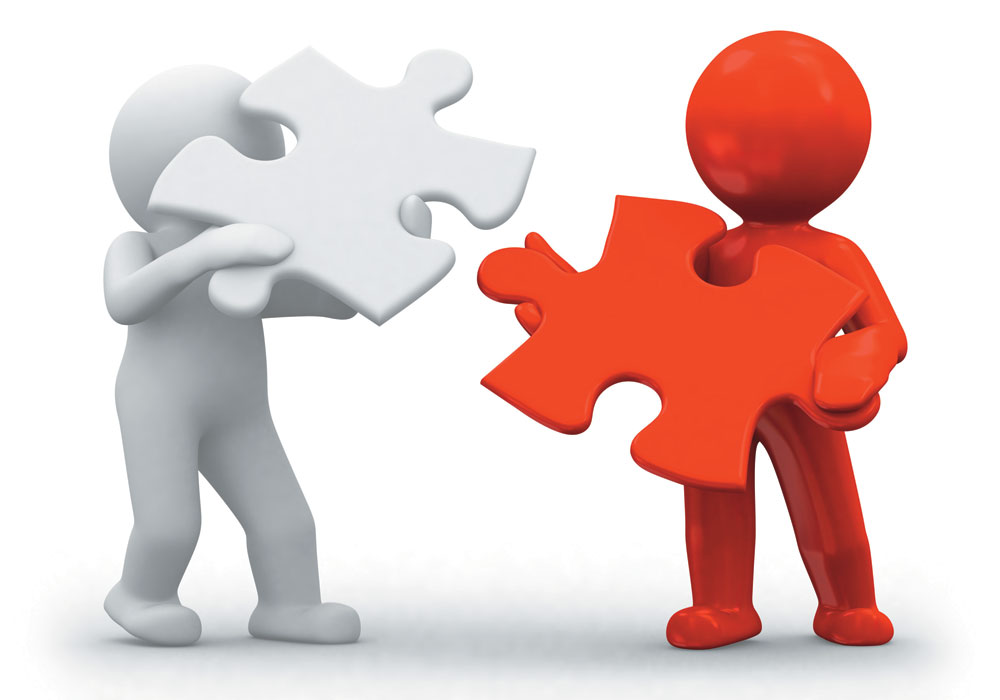 INDIVIDUEEL SUPERVISIE TRAJECTISRED - Individueel Supervisie Registratie en Evaluatie Document Naam Supervisee:						Bedrijfsnaam:Ondernemingsnr.: BE					Academiejaar: 2020-2021Begin- en einddatum: 01/09/2020 – 31/08/2021	Studiejaar:individuele supervisiedatumstempel en handtekeningsupervisorhandtekening supervisee(uw handtekening)evaluatie*ZG - G - V - O1supervisie2supervisie3supervisie4supervisie5supervisie